日本中央競馬会 令和6年度畜産振興事業畜産ティーン育成プロジェクト事業 研修参加者及び引率者 応募要領１．事業の目的農業分野、特に畜産業では労働力・担い手不足、高齢化が深刻な問題となっている今、若い世代にポジティブな印象を与え、畜産業の魅力と将来性を十分感じてもらうことが大切であるため、畜産業界を就職の進路として考える動機付けと、意欲を後押しする次世代の畜産業従事者増加に資する啓発活動を行うことが事業の目的です。高等学校の生徒に畜産業が盛んな外国農業を学ぶ海外研修を実施し、そこで学んだことを踏まえて畜産の魅力を自分自身の考えで発表する畜産アンバサダー活動を行います。海外研修では、全国から選抜された高等学校の生徒に海外研修に参加頂き、農業教育機関での講義や農場訪問、畜産関連施設見学、農作業演習、畜産業の担い手や農業団体・関連企業と意見交換、同世代の畜産の担い手や担い手育成の立場の人々との交流等、現地の先進的な畜産業、農業後継者の育成及び若者の農業経営への参画状況等を学びます。帰国後グループにて研修の成果を踏まえた畜産アンバサダーとしての報告会を行います。また、その後の学校生活においても畜産の魅力を広く伝えていただきます。さらに、卒業後に選択する進路や将来計画等に関するフォローアップ調査を行います。２．実施団体公益社団法人 国際農業者交流協会（以下、協会と記す）が事業の実施団体として、海外研修は、オーストラリア連邦クイーンズランド州内のカウンターパートと連携して研修を実施します。３．助成母体事業日本中央競馬会（以下、ＪＲＡと記します）の令和6年度日本中央競馬会畜産振興事業  （事業の実施・運営は、公益財団法人 全国競馬・畜産振興会が行います）４．事業内容（１）畜産業の研修大きく分けて事前研修と海外研修の２つの研修を実施します。事前研修では、事業の目的や内容を説明、日本の畜産業について有識者や現役農家からの講義、海外渡航におけるオリエンテーション等を実施します。海外研修では、オーストラリア連邦クイーンズランド州の畜産業を総合的に学び、この研修により得た知識と経験を基に本事業成果の啓発活動を行います。研修参加者と引率者の他、メンター（研修参加者をサポートし、指導する人）として日本で酪農経営に携わる若者、畜産を学ぶ大学院生の計２名（両名とも長期海外農業研修経験者）が同行し、研修中に直接研修参加者と接し、日本の畜産業の現実と将来性や魅力を伝える役割を担います。その他、協会職員２名が案内役として同行します。（２）研修効果発現の検証研修参加者の意識調査を研修実施前後に行い、自身にとってどのような研修効果がもたらされたかを検証するとともに、同一年度内に畜産業の魅力と重要性を促進する啓発活動として畜産アンバサダー活動を行い、学内・外においてどのような啓発がなされたか、関係機関の活動に参加して、学んだことを共有する機会をどのように生かすことができたか等について追跡調査を行います。また、それらの活動を通じて、参加者各自の意識や将来計画等にどのような影響や変化があったかについて調査を行います。５．研修内容以下の内容について、オンラインによる学習、または実践的な活動を行います。プロジェクトの目的、日本の畜産業の現状、畜産アンバサダー活動の役割国際感覚を身に付けるべく、コミュニケーション（特に英語）の重要性の認識オーストラリアの畜産業の学習（技術、考え方、政策、農業生産者組合、マーケティング戦略、サステナビリティ等）国を越えた同世代畜産後継者との交流と畜産への就農意欲の醸成男女共同参画とジェンダー平等の意識の醸成日本畜産業への理解の深化研修成果報告研修報告書の作成畜産業への意識調査アンケート畜産アンバサダー活動未来の畜産業に対するアイデアの提案実施時期、期間、場所	事前研修		　令和６年６月１０日（月）～１４日（金）  オンライン渡航準備確認　　　渡航前1週間ほど前の1日　		 　オンライン集合日　　　　　　令和６年８月３日（土）　　　　　　　　　東京都内海外研修		　令和６年８月４日（日）～１２日（月）　　豪 クイーンズランド州帰国日　　　　　　令和６年８月１２日（月）とりまとめ日　　　令和６年８月１３日（火）研修成果報告会	　令和６年８月１４日（水）１０時　　　　　都内研修施設実施時期や期間は、都合により変更となる場合があります。７．研修参加者（生徒）、引率者（教員）の募集とメンターについて（１）研修参加者（生徒）募集人数　２０名      　＜応募要件＞健康に旅行ができること。将来、畜産業界へ就農・就職する希望が強いこと。高校２年生以上の男女で畜産について学んでいること。ただし、農業関連学科ではなかったり、農業高校所属ではない場合であっても、畜産業に関する知識や経験が十分にあり、将来畜産業に携わることを目指している場合も良しとする。英語の初歩的素養があり、英語を積極的に学ぼうという意識が強いこと。事前研修、渡航準備確認、海外研修、研修成果報告会、畜産アンバサダー活動のすべてに参加できること。事業参加において求められる報告書やアイデアの提供、意識調査や進路調査アンケートへの協力などすべての義務を果たすこと。畜産アンバサダー活動で考えや意見を積極的に相手に伝えることができること。所属高等学校長の推薦が得られること。過年度の事業に参加したことがないこと。ただし、過去の応募で選出されなかった場合は応募可能とする。＜役割＞研修参加後に研修成果報告会で学んだことを発表します。研修報告書を作成し協会に提出します。研修で得た知識・経験を基に研修成果と畜産の魅力を広めるため、畜産アンバサダーとして所属高等学校内外の発表会等に参加し、研修で学んだことを広く伝えます。　　○担当教員について研修参加者に対し、所属高等学校での畜産アンバサダー活動サポート等を行う担当教員を決めてください。担当教員には、事前研修や渡航準備確認、協会が実施する営農研究会での活動に生徒引率教員としてご参加いただきます。（２）引率者（教員）募集人数　２名      　＜応募要件＞農業に関する学科を設置する高等学校において農業教育の推進に指導的立場にある方（校長、副校長、教頭、教諭等）で、事前研修、渡航準備確認、海外研修及び研修成果報告会、協会の実施する営農研究会での畜産アンバサダー活動のすべてに参加でき、以下の役割を担うことができること。事業参加に際し、所属高等学校長の許可が得られること。過年度の事業で引率者したことがないこと。ただし過去の応募で選出されなかった場合は応募可能とする。＜役割＞事前研修や渡航準備確認、海外研修、協会の実施する営農研究会での活動に参加し、協会職員と協力して研修参加者の指導監督を行います。研修で得た情報を取りまとめ、研修報告書を作成して提出します。研修参加者の畜産アンバサダーとしての活動に協力いただき、プロジェクトの目的を促す啓発活動に協力していただきます。所属高等学校に研修参加者（生徒）がいる場合、研修参加者担当教員と引率者（教員）を兼ねることができます。メンター（指導者）海外農業研修経験を有し、畜産業で活躍する若手畜産農家や研究者等から２名を協会が選任します。＜役割＞事前研修、海外研修、協会の実施する営農研究会での活動に参加し、協会職員と協力して研修参加者の指導監督を行い、また日本の畜産業の現実と将来性や魅力を伝えます。研修で得た情報を取りまとめ、研修報告書を作成して提出します。研修参加者の畜産アンバサダーとしての活動に協力いただき、プロジェクトの目的を促す啓発活動に協力していただきます。事業推進委員会、事業成果評価委員会に出席し、各委員の判断に資する意見や情報を提供します。８．応募方法（１）募集期間令和６年４月２６日（金）～５月２１日（火）（２）募集方法本会ホームページやSNS、農業高等学校関連団体（全国農業高等学校長協会、（公益財団法人）全国高等学校農場協会）を通じて本事業を周知します。（３）研修参加者（生徒）が必要な応募書類　　　所属する高等学校を通じて、次の5点を（５）応募方法に従い協会に提出します。　　　１高等学校から２名までの応募とします。申込書（生徒）（様式１）課題作文（様式２）画像・映像の使用ならびにメディア取材承諾書（生徒）（様式３）同意書（様式４）所属高等学校長の推薦書（様式５）（４）引率者（教員）が必要な応募書類次の３点を（５）応募方法に従い協会に提出します。A)　申込書（引率者）（様式６）      B)　履歴書（Curriculum Vitae）書式は問いません      C)　画像・映像の使用ならびにメディア取材承諾書（引率者）（様式７）（５）応募方法上記（３）の応募書類を所属高等学校で取りまとめPDFファイルで、応募書類一式を締切日時までに次の通り電子送信してください。送信先Ｅメールアドレス： mirai@jaec.org　メールタイトル：【学校名】令和６年度畜産ティーン育成プロジェクト申込メール本文内に以下の事項を加えることア. 研修申込者氏名とふりがなイ. 所属高等学校名とふりがなウ. 研修申込者担当教員氏名とふりがな、エ. 研修申込者担当教員の連絡先（緊急連絡先の電話番号、Eメールアドレス）　Eメールの受信が確認されたら協会より申込完了の通知をEメールで送りします。メール送信後２日以内（土日、祝日を除く）に受付確認のメールが届かない場合、本会にお問い合わせください。引率者（教員）の申込みについては、上記ア、イをメール本文内に加えて電子送信してください。同時に、日程調整サービスTimeRex（Gmail登録必須）にて面談予定の登録をしてください。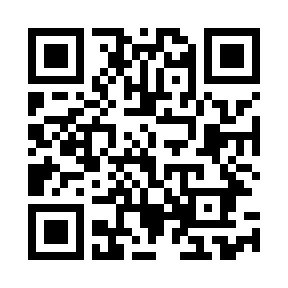 TimeRexの調整ページURL https://timerex.net/s/agtrejaec_e8d9/db87c974登録方法	① 上述TimeRexのページへ移動し、Gmailでログインして下さい。	② ページの指示に従いカレンダーの中の緑色の枠から希望の時間帯を選択し、その後表示されるフォームに必要事項を記入して下さい。この時、「会社名」には学校名を、「名前」には面談を受ける方の本名を記入してください。コメントには、当日どこから接続する予定か（学校・自宅など）、帰宅時間や部活との兼ね合いなど、事務局が理解していなくてはいけないことをご記入ください。③ 送信すると登録されたメールアドレスに日程の確約と当日のZoomアクセスのURLが届きます。④ 面談日程の変更やキャンセルが必要となった場合、TimeRexで手続きができます。（６）応募の締切日時	令和６年５月２１日（火） 午後４時までにＥメール必着（７）参加者の決定　　　書類審査及びオンライン面談により参加者２０名および引率者２名を決定します。　　　オンライン面談は令和６年５月２２日～３０日（日曜日を除く）で実施します。オンライン面談は個別に２５分程度行います。※オンライン会議アプリＺｏｏｍを用います。インターネット接続機器、アプリのダウンロード、通信手段、環境等は予め応募者が準備してください。オンライン面談がうまく行かない場合、別途面談のやり直し、または、電話での面談を行うことがあります。審査結果は、様式５の推薦書に記載のある研修参加者担当教員宛に令和６年５月３１日（金）、Eメールにて担当教員に通知します。参加決定者は、申込書類原本一式を令和６年６月６日（木）までに必着で学校を通じて協会に郵送してください。	    郵送先住所：〒144-0051 東京都大田区西蒲田5-27-14日研アラインビル8階		      　公益社団法人 国際農業者交流協会畜産ティーン育成プロジェクト 担当 行９．参加費用（研修参加者が負担する費用）　事前研修や渡航準備確認はオンラインで実施するため、参加するにはパソコンやタブレット端末等のインターネット接続機器、音声・動画通信の可能なインターネット環境が必要となります。通信料が必要な場合はご負担ください。研修参加者（生徒）下記以外の費用はすべて本プロジェクトで賄われます。個人的経費海外研修出発時の自宅～集合地、帰国後の解散地～自宅の往復交通費引率者（教員）個人的経費以外の費用は本プロジェクトで賄われます。１０．交通費・日当・宿泊費について協会が実施する所定のプログラムに参加をする研修参加者（生徒）、引率者（教員）、研修参加者担当教員は、交通費・日当・宿泊費が、協会の規定に従って支払われます。交通費の始点は、様式１申込書内記載の「最寄駅」から算出します。なお、本会から支払われる交通費・日当・宿泊費は、10.21％の源泉徴収税が引かれます。税額控除分の費用は確定申告することができます。また、事業参加者への支払に際し、マイナンバーの提出を求める場合がありますので予めご了承ください。１１．研修参加決定後の辞退都合により参加を辞退する場合、研修参加者や保護者から直接連絡するのではなく、所属高等学校の研修参加者担当教員が辞退の理由を明確にし、Ｅメールにてその旨を速やかに協会に通知してください。辞退の時期により、万一当事者に関わるキャンセル費用等が発生した場合、その実費は自己負担となります。１２．報告書の作成、未来の畜産業に対するアイデアの作成、意識調査及び進路調査への協力研修参加者、引率者、メンターは、それぞれの視点から所定の研修報告書を作成し、期日までに協会に提出します。研修参加者は、このプロジェクトを通じ学んだ成果として未来の畜産業に対するアイデアを作成し、期日までに協会に提出します。研修参加者は、このプロジェクトを通じて自身の意識がどのように変化したか、また高等学校卒業後の進路や将来計画等にどのような影響や変化があったかを検証する意識調査に協力します。１３．研修の日程内容については別途定め、参加者決定後に案内する。（１）事前研修（オンライン）期間：令和６年６月１０日（月）～６月１４日（金）時間：１６時～１８時の２時間を予定（途中、休憩あり）（２）渡航準備確認（オンライン）期間：渡航する1週間前程度の1日時間：１６時～１８時の２時間を予定（途中、休憩あり）※研修参加者をサポートする担当教員は、事前研修及び渡航準備確認の一部に任意で参加することができます。どちらの研修もオンラインで実施するため、参加するにはパソコンやタブレット端末等のインターネット接続機器、音声・動画通信の可能なインターネット環境が必要となり、電子機器や環境の準備、インターネット接続料等は自己負担となります。（３）海外研修期間：令和６年８月３日（土）～８月１４日（水）場所：オーストラリア連邦クイーンズランド州テーブルランド（以下、テーブ　　　　　　　ルランドと称す）を予定集合、とりまとめ、成果報告会は日本国内で実施します。海外研修期間中は、英語⇔日本語の通訳が同行しますが、ファームステイ中は、通訳や引率者は同行しません。また、現地の高校生との交流も計画していますので、渡航まで英会話のブラッシュアップに励んでください。※上記のスケジュールは、状況により変更となる場合があります。１４．研修成果報告会、研修報告書、未来の畜産業に対するアイデアの提出令和６年８月１４日（水）午前１０時から、東京都内の研修施設において研修成果報告会を実施します。研修参加者は、所定の研修報告書を令和６年９月２０日（金）までに協会に提出します。また、研修参加者は未来の畜産業に対するアイデアを作成し、令和７年２月２０日（木）までに協会に提出します。１５．報告書の取りまとめと製本、配布協会は、後代の参考の資とするため、また、関係機関に広く研修成果を活用してもらうために、参加者の報告書を基に研修報告書を取りまとめ、研修参加者、全国の農業高等学校などの学校、事業関係機関等に配布します。１６．畜産アンバサダー活動研修参加者は、畜産アンバサダーとして、所属高等学校内外における研修報告会等を通じて担い手の確保、畜産現場における女性の活躍推進をテーマに研修成果の積極的な普及活動を行います。本活動は、研修参加者が所属高等学校にて最低１回、また、協会主催の国際化対応営農研究会（全国5ブロック）にて１回実施します。出身地域や、畜産関連団体等からの要請によっても実施できます。なお、国際化対応営農研究会への参加の場合、研修参加者をサポートする担当引率教員１名に対し、協会の規程に従って、交通費・日当・宿泊費が支払われます。本活動を行った際には、その都度、所定の報告書を作成します。各活動においてアンケートを取り、活動の効果を計ります１７．問い合わせ先公益社団法人 国際農業者交流協会畜産ティーン育成プロジェクト担当（ ）住所（郵送物宛先）〒144-0051東京都大田区西蒲田5丁目27番14号 日研アラインビル8階公益社団法人 国際農業者交流協会畜産ティーン育成プロジェクト担当 行電話　03-5703-0252FAX　03-5703-0255Eメール　mirai@jaec.org日次月  日曜場所時 間内  容18月3日土東京　夕方都内集合　　　　　　　　　　東京 泊28月4日日東京成田発午前夜出発前オリエンテーション学習準備オーストラリア（クイーンズランド州）へ向けて出発機内 泊38月5日月ケアンズ着　～テーブルランドへ移動早朝現地研修・専用バスで滞在先に移動・開講式～オリエンテーション・英会話授業・農業講義・農場訪問テーブルランド 泊48月6日火テーブルランド終日現地研修・専用バスで滞在先に移動・開講式～オリエンテーション・英会話授業・農業講義・農場訪問テーブルランド 泊58月7日水テーブルランド終日現地研修・専用バスで滞在先に移動・開講式～オリエンテーション・英会話授業・農業講義・農場訪問テーブルランド 泊68月8日木テーブルランド終日現地研修・専用バスで滞在先に移動・開講式～オリエンテーション・英会話授業・農業講義・農場訪問テーブルランド 泊78月9日金テーブルランド終日現地研修・専用バスで滞在先に移動・開講式～オリエンテーション・英会話授業・農業講義・農場訪問テーブルランド 泊88月10日土テーブルランド終日現地研修・専用バスで滞在先に移動・開講式～オリエンテーション・英会話授業・農業講義・農場訪問テーブルランド 泊98月11日日テーブルランド～ケアンズ・閉講式ケアンズ 泊108月12日月ケアンズ発成田着午前夕方ケアンズから東京へ帰国専用バスで移動東京 泊118月13日火 東京終日とりまとめ　　　　　　　　　東京 泊128月14日水東京午前意識調査アンケートの実施研修成果報告会の後 解散（正午予定）